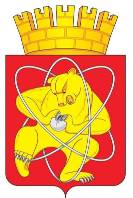 Городской округ «Закрытое административно – территориальное образование  Железногорск Красноярского края»АДМИНИСТРАЦИЯ ЗАТО  г. ЖЕЛЕЗНОГОРСКПОСТАНОВЛЕНИЕ 27.12.2023                                                                                                      №  2683г. ЖелезногорскОб отмене постановлений Администрации ЗАТО г. ЖелезногорскВ соответствии с постановлениями Администрации ЗАТО г. Железногорск от 22.04.2019 № 927 «О создании комиссии по установлению стимулирующих выплат руководителям иных муниципальных казенных учреждений ЗАТО Железногорск и муниципальных учреждений ЗАТО Железногорск, осуществляющих деятельность в сфере городского хозяйства», от 26.12.2018       № 2482 «О создании комиссии по установлению стимулирующих выплат руководителям иных муниципальных бюджетных и казенных учреждений ЗАТО Железногорск и муниципальных учреждений ЗАТО Железногорск, осуществляющих деятельность в сфере городского хозяйства», Уставом ЗАТО ЖелезногорскПОСТАНОВЛЯЮ:1. Отменить постановление Администрации ЗАТО г. Железногорск от 22.12.2017 № 2276 «О внесении изменений в постановление Администрации ЗАТО г. Железногорск от 28.01.2015 № 129 “О создании комиссии по установлению стимулирующих выплат руководителям иных муниципальных бюджетных и казенных учреждений ЗАТО Железногорск”».2. Отменить постановление Администрации ЗАТО г. Железногорск от 05.03.2018 № 456 «О внесении изменений в постановление Администрации ЗАТО г. Железногорск от 28.01.2015 № 129 “О создании комиссии по установлению стимулирующих выплат руководителям иных муниципальных бюджетных и казенных учреждений ЗАТО Железногорск”».3. Отменить постановление Администрации ЗАТО г. Железногорск от 18.10.2018 № 1979 «О внесении изменений в постановление Администрации ЗАТО г. Железногорск от 28.01.2015 № 129 “О создании комиссии по установлению стимулирующих выплат руководителям иных муниципальных бюджетных и казенных учреждений ЗАТО Железногорск”».4. Отделу управления проектами и документационного, организационного обеспечения деятельности Администрации ЗАТО г. Железногорск                       (В.Г. Винокурова) довести до сведения населения настоящее постановление через газету «Город и горожане».5. Отделу общественных связей Администрации ЗАТО г. Железногорск (И.С. Архипова) разместить настоящее постановление на официальном сайте Администрации ЗАТО г. Железногорск в информационно-телекоммуникационной сети «Интернет».6. Контроль над исполнением данного постановления оставляю за собой.7. Постановление вступает в силу после его официального опубликования. Глава ЗАТО г. Железногорск                                                              Д.М. Чернятин